PRZEDMIOT KONTAKTU:Rodzaj kredytu ( gotówkowy, konsolidacyjny, samochodowy itp. )Kwota kredytu/ okresDANE OSOBOWE:Imię i NazwiskoMiejscowośćStan cywilnyNr pesel       Nr telefonu Adres emailNazwisko panieńskie matki:SYTUACJA FINANSOWA:Rodzaj zatrudnieniaUmowa na czas określony/nieokreślony od/do…Wysokość dochodu netto Do jakiego banku wpływa wynagrodzenie ?Dochody małżonka/partneraŁączne saldo kredytów do spłatySuma rat miesięcznych HISTORIA KREDYTOWA:Aktualne opóźnienie w spłatach zobowiązań kredytowych(DNI)Historyczne opóźnienie w spłatach zobowiązań kredytowych (DNI)DODATKOWE INFORMACJE:Czy Pan/i starał/a się o kredyt we własnym zakresie?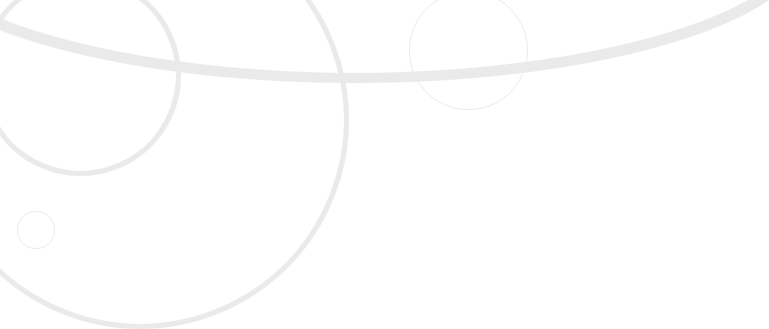 